HRVATSKA UDRUGA RAVNATELJA OSNOVNIH ŠKOLAPREDSJEDNIŠTVO I NADZORNI ODBOR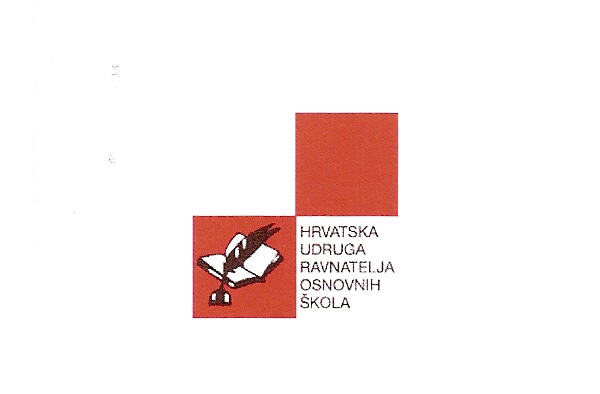 Zagreb, 15. veljače 2013.ZAPISNIKsa  14. sjednice Predsjedništva  i  Nadzornog odbora HUROŠ-a održane u  Zagrebu, restoran“ Muzej“,  petak, 15. veljače  2013. godine s početkom u 12.00 sati.Prisutni  članovi: Nikica Mihaljević, Boro Šarušić, Biserka Šćurić, Biserka Matić Roško, Jure Mišković,                               Tomislav Polanović, Jozo Šimunović, Marijana Pavičič, Karmen Hans-Jalšovec, Ivan                                Jaković, Dejana Vitez, Željko Šimunić, Maja Škraba, Dragan Zovko, Vladimir Blekić,                                Ilija Pavić, Emil Božikov, Vlade Dragun, Andrija Biličić, Mato Vidović, Vinko Grgić,                                Zdravko Dominik, Davorka Parmać, Mijo Bajić    Odsutni  članovi: Rosanda Prpić, Nediljko Stanić, Damir Burić, Tina PecotićPredsjednik HUROŠ-a gosp. Nikica Mihaljević pozdravlja sve nazočne te predlaže slijedeči:                      DNEVNI RED1. Usvajanje zapisnika sa 13. sjednice Predsjedništva2. Izbor tri (3.) dopredsjednika prema čl. 23. Statuta3. Izbor glavnog tajnika Udruge prema čl. 23. Statuta4. Imenovanje Izvršnog odbora od 9 članova prema čl. 23. Statuta5. Izvješće o radu HUROŠ-a za 2012. godinu:      a) analiza stručnog skupa i redovne izborne Skupštine održane u Puli od 12.-14. studenoga            2012. godine        b) financijsko izvješće Nadzornog odbora za 2012. godinu 6.  Program rada za 2013. godinu      a) Organizacija stručnog skupa u listopada 2013. godine       b) Financijski plan za 2013. godinu7. Odluka o angažiranju financijskog servisa8. Upravljanje i rukovođenje u školstvu kao sastavni dio Nacionalne strategije Republike Hrvatske9. Pitanja i prijedloziDnevni red je jednoglasno usvojen pa se prelazi na prvu točku.Ad1)  Zapisnik s prethodne sjednice Predsjedništva je jednoglasno usvojen bez primjedbi.Ad2) Predsjednik  HUROŠ-a gospodin Nikica Mihaljević predlaže 3. dopredsjednika prema čl. 23 Statuta:Vinko Grgić, Međimurska županijaKarmen Hans-Jalšovec, Varaždinska županijaMato Vidović, Istarska županijaGosp. Vlade Dragun predlaže da se izabere jedan član iz Splitsko-dalmatinske županije.Gosp. Nikica  Mihaljević obrazlaže svoj prijedlog i kaže da su predloženi kandidati do sada tu funkciju obavljali besprijekorno, isto tako da je sa njima imao  izvrsnu suradnju te je mišljenja da taj sastav nebi trebalo mijenjati.Prijedlog je usvojen večinom glasova uz jednog suzdržanog.Ad3)Gosp. Nikica Mihaljević predlaže za glavnog tajnika Udruge gosp. Boru Šarušića, Grad Zagreb.Obrazlaže da za ovaj prijedlog vrijede isti kriteriji kao i za dopredsjednike. Gospodin Šarušić bio je od velike pomoći, dobro smo surađivali i odradio je veliki dio posla stručno i kvalitetno.Prijedlog je jednoglasano prihvaćen.Ad 4) U Izvršni odbor od 9 članova gosp. Nikica  Mihaljević predlaže slijedeće kandidate:Nikica Mihaljević, Grad ZagrebBoro Šarušić, Grad ZagrebVinko Grgić, Međimurska županijaKarmen Hans-Jalšovec, Varaždinska županijaMato Vidović, Istarska županijaŽeljko Šimunić,Primorsko-goranska županijaIlija Pavić, Osječko-baranjska županijaVlade Dragun, Splitsko-dalmatinska  županijaJure Mišković, Zagrebačka županijaPrijedlog je jednoglasno prihvaćen.Ad 5) Gosp. Nikica Mihaljević  u krakim crtama podnosi izvješće o radu HUROŠ-a za 2012. godinu te ističe da su sve planirane aktivnosti uglavnom realizirane. Stručni skup i redovna izborna skupština održani u Puli od 12. do 14. Studenoga  2012. godine protekli u najboljem redu te da nije bilo nikakovih problema kako na skupu tako i na Skupštini.Predsjednik Nadzornog odbora, gosp. Zdravko Dominik  podnosi  financijsko izvješće za 2012. godinu.Gosp. Mato Vidović objašnjava da se struktura troškova promijenila: usluga odvjetnika, sredstva ograncima po županijama, članarina u ESHA-e, međunarodna suradnja, tekuće donacije i pomoći, troškovi izrade CD-a.Svi su članovi dobili isprintano izvješće, nitko nije imao primjedbi. Izvješće  jednoglasno usvojeno. Ad 6)Gosp. Nikica Mihaljević iznosi prijedlog programa rada HUROŠa za 2013. godinu. Program sadrži aktivnosti kao što su u rješavanje radno pravnog statusa ravnatelja, obavljanje administrativno-financijskih poslova, stručno usavršavanje, međunarodna suradnja, održavanje stručnog skupa        20. – 23. listopada u Opatiji.Gosp. Nikica  Mihaljević predlaže i financijski plan za 2013. godinu. Svi predloženi planovi jednoglasno su prihvaćeni.Ad 7)Gosp. Nikica Mihaljević informira članove Predsjedništva da ubuduće financije Udruge mora pregledati jednom mjesečno  ovlašteni knjigovodstveni servis  te staviti pečat i potpis prije predaje izvješća. Predočio je ponudu Knjigovodstvenog servisa  „ROSO“ koji bi jednom mjesečno pregledao poslovanje Udruge, te stavio pečat i potpis. Ova usluga plačala bi se 500 kuna mjesečno. Prijedlog  je jednoglasno prihvaćen.Ad 8)Gosp. Nikica  Mihaljević upoznaje članove Predsjedništva da je Sabor Republike Hrvatske  imenovao Nacionalno vijeće  čija zadaća je da do 01. 07. 2013. Godine pripremi Nacionalnu strategiju obrazovanja.  Imenovano je sedam  radnih skupina po područjima.   Za nas je jedna od najvažnijih skupina za upravljanje i rukovođenje u školstvu. S obzirom da je naša Udruga dobila u zadatak da iznese svoje mišljenje i prijedloge vezane uz status ravnatelja u društvu, napredovanje ravnatelja i drugo, održana je 30 minutna radionica (SWOT analiza) na kojoj su ravnatelji u pismenom obliku  dali svoja viđenja i prijedloge na ponuđena pitanja.Nakon održane radionice gosp. Andrija Biličić potencira pitanja statusa ravnatelja sa VŠS, izbora novih ravnatelja nakon 01. 01. 2015., statusa ravnatelja  koji neće biti izabrani. Također postavlja pitanje što je sa ustavnom tužbom koju je Predsjedništvo pokrenulo koncem 2010. godine.Gosp. Nikica Mihaljević upozorava gosp. Andriju Biličića da je on član ovog Predsjedništva i moli ga da ubuduće radi pod okriljem Predsjedništva, a ne kao „slobodni strijelac“. Ističe da nam ne treba paralelni sustav jer  to ne vodi ničemu, te da na takav način ne poštuje ovo tijelo niti njega kao predsjednika. Što se tiče ustavne tužbe predsjednik odgovara da su ovih dana poduzete određene aktivnosti  s tim u vezi i da smo dobili odgovor da je predmet još u čekanju.Gosp. Andrija  Biličić kaže da je imao obavezu prema kolegama koji su to od njega tražili, te da će ubuduće poštovati odluke Predsjedništva.Ad 9)Gosp. Emil Božikov informira da će na stručnom skupu u Vodicama, u  mjesecu  ožujku  biti  organizirana nogometna utakmica u okviru  rekreativnog dijela  i zajednička večera sa predstavnicima  Školske  knjige.Gosp. Dragan Zovko pita postoji li ikakova mogućnost da se ravnatelju  koji nije prošao reizbor sačuva radno mjesto.Gosp. Nikica Mihaljević odgovara da se uskoro ide u izradu novog  Zakona o osnovnom školstvu te da će biti jako važno kako ćemo se mi postaviti.Gosp. Boro Šarušić moli sve predsjednike ogranaka koji  su proveli izbore u svojim županijama, da pošalju zapisnike. Tkođer moli da se pošalju podaci gdje je došlo do promjene ravnatelja.Sjednica je završena oko 14.00 sati.ZAPISNIČAR                                                                        PREDSJEDNIK HUROŠ-aAnte Brešan                                                                        Nikica Mihaljević, prof.Administrativni tajnik                                                       